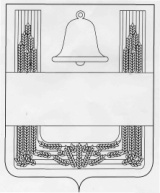 Липецкая областьСовет депутатов сельского поселения Елец-Маланинский сельсовет Хлевенского муниципального района  пятьдесят первая   сессия Совета депутатовпятого созываРешение19 апреля 2019 года              с. Елец-Маланино                              №113Об утверждении Положения о порядке проведения общественных обсуждений или публичных слушаний в сфере градостроительных отношений на территории сельского поселения Елец-Маланинский сельсовет Хлевенского муниципального района Липецкой областиРассмотрев представленный главой сельского поселения Елец-Маланинский сельсовет проект Положения о порядке проведения общественных обсуждений или публичных слушаний в сфере градостроительных отношений на территории сельского поселения Елец-Маланинский сельсовет Хлевенского муниципального района Липецкой области, руководствуясь Федеральным законом от 06.10.2003 № 131-ФЗ "Об общих принципах организации местного самоуправления в Российской Федерации", Уставом сельского поселения Елец-Маланинский сельсовет Хлевенского муниципального района Липецкой области Российской Федерации, учитывая решение постоянной комиссии по соблюдению законности, правовым вопросам, вопросам местного самоуправления, Совет депутатов сельского поселения Елец-Маланинский сельсовет РЕШИЛ:1. Утвердить Положение о порядке проведения общественных обсуждений или публичных слушаний в сфере градостроительных отношений на территории сельского поселения Елец-Маланинский сельсовет Хлевенского муниципального района Липецкой области (прилагается).2. Направить вышеуказанный нормативный правовой акт главе сельского поселения для подписания и обнародования.3. Настоящее решение вступает в силу с момента подписания.Председатель Совета депутатов  сельского поселения  Елец-Маланинский сельсовет                                                               В.С.ЛевыкинПриложение  к решению Совета депутатов сельского поселения  Елец-Маланинский сельсовет "Об утверждении Положения о порядке проведения общественных обсуждений  или публичных слушаний в сфере градостроительных отношений  на территории сельского поселения Елец-Маланинский сельсовет  Хлевенского муниципального района Липецкой области"Положение о порядке проведения общественных обсуждений или публичных слушаний в сфере градостроительных отношений на территории  сельского поселения Елец-Маланинский сельсовет Хлевенского муниципального района Липецкой области1.Общие положения1.1. Положение о порядке проведения публичных слушаний, общественных обсуждений по проектам в сфере градостроительной деятельности (далее - Положение) разработано в соответствии Градостроительным кодексом Российской Федерации, Федеральным законом от 06.10.2003 №131-ФЗ "Об общих принципах организации местного самоуправления в Российской Федерации", Уставом сельского поселения Елец-Маланинский сельсовет Хлевенского муниципального района Липецкой области Российской Федерации, в целях соблюдения прав человека на благоприятные условия жизнедеятельности, прав и законных интересов правообладателей земельных участков и объектов капитального строительства и устанавливает порядок организации и проведения публичных слушаний, общественных обсуждений на территории сельского поселения Елец-Маланинский сельсовет Хлевенского муниципального района Липецкой области (далее - сельское поселение).1.2. Публичные слушания и общественные обсуждения по проектам муниципальных правовых актов в сфере градостроительной деятельности являются формой непосредственного участия населения поселения в осуществлении местного самоуправления.1.3. Решение о проведении общественных обсуждений или публичных слушаний проектам муниципальных правовых актов в сфере градостроительной деятельности принимает Глава сельского поселения.1.4. Предметом публичных слушаний, общественных обсуждений по проектам в сфере градостроительной деятельности являются: проекты планировки территории, проекты межевания территории, а также проекты, предусматривающие внесение изменений в один из указанных утвержденных документов, за исключением случаев, если они подготовлены в отношении:- территории, в границах которой в соответствии с Правилами землепользования и застройки предусматривается осуществление деятельности по комплексному и устойчивому развитию территории;- территории в границах земельного участка, предоставленного садоводческому или огородническому некоммерческому товариществу для ведения садоводства или огородничества;- территории для размещения линейных объектов в границах земель лесного фонда;- территории, расположенной в границах элемента или элементов планировочной структуры, утвержденных проектом планировки территории в целях подготовки проекта межевания этой территории в виде отдельного документа, за исключением случая подготовки проекта межевания территории для установления, изменения, отмены красных линий в связи с образованием и (или) изменением земельного участка, расположенного в границах территории, в отношении которой не предусматривается осуществление деятельности по комплексному и устойчивому развитию территории, при условии, что такие установление, изменение красных линий влекут за собой изменения границ территории общего пользования.2. Организаторы публичных слушаний, общественных обсуждений2.1. Организатором публичных слушаний, общественных обсуждений по проектам планировки территории, проектам межевания территории, а также проектам, предусматривающим внесение изменений в один из указанных утвержденных документов (далее - документация по планировке территории, проекты в сфере градостроительной деятельности) является администрация сельского поселения.3. Порядок организации и проведения общественных  обсуждений в области градостроительной деятельности3.1 Решение о проведении общественных обсуждений по проектам в сфере градостроительной деятельности принимается в форме постановления администрации сельского поселения.Решение о проведении общественных обсуждений по проектам в сфере градостроительной деятельности (далее - решение о проведении общественных обсуждений) должно содержать наименование проекта, по которому проводятся общественные обсуждения, сроки проведения общественных обсуждений, организатора общественных обсуждений.3.2 Процедура проведения общественных обсуждений состоит из следующих этапов:1) оповещение о начале общественных обсуждений;2) размещение проекта, подлежащего рассмотрению на общественных обсуждениях, и информационных материалов к нему на официальном сайте сельского поселения Елец-Маланинский сельсовет Хлевенского муниципального района Липецкой области в информационно-телекоммуникационной сети "Интернет" (далее - официальный сайт) и (или) в муниципальной информационной системе, обеспечивающей проведение общественных обсуждений с использованием информационно-телекоммуникационной сети "Интернет" (далее - сеть "Интернет"), либо на региональном портале государственных и муниципальных услуг (далее - информационные системы) и открытие экспозиции или экспозиций такого проекта;3) проведение экспозиции или экспозиций проекта, подлежащего рассмотрению на общественных обсуждениях;4) подготовка и оформление протокола общественных обсуждений;5) подготовка и опубликование заключения о результатах общественных обсуждений.3.3 Подготовку оповещения о начале общественных обсуждений осуществляет организатор общественных обсуждений в течение трех календарных дней с момента принятия решения о проведении общественных обсуждений с учетом требований, установленных частями 6 и 7 статьи 5.1 Градостроительного кодекса Российской Федерации. Форма оповещения о начале общественных обсуждений установлена приложением 1 к Положению.3.4 Оповещение о начале общественных обсуждений не позднее, чем за семь дней до дня размещения на сайте администрации сельского поселения проекта, подлежащего рассмотрению на общественных обсуждениях подлежит опубликованию в порядке, установленном для официального опубликования муниципальных правовых актов, иной официальной информации, а также в случае, если это предусмотрено муниципальными правовыми актами, в иных средствах массовой информации.3.5 Оповещение о начале общественных обсуждений размещается организатором общественных обсуждений на информационных стендах, оборудованных около здания администрации сельского поселения, в местах массового скопления граждан и в иных местах, расположенных на территории, в отношении которой подготовлены соответствующие проекты.3.6 В течение всего периода размещения проекта, подлежащего рассмотрению на общественных обсуждениях и информационных материалов к нему организатором общественных обсуждений и (или) разработчиком проекта, подлежащего рассмотрению на общественных обсуждениях, проводятся экспозиция или экспозиции такого проекта (выставки демонстрационных материалов).3.7 Участники общественных обсуждений за исключением случаев, установленных частью 13 статьи 5.1 Градостроительного кодекса Российской Федерации, в целях идентификации представляют сведения о себе (фамилию, имя, отчество (при наличии), дату рождения, адрес места жительства (регистрации) - для физических лиц; наименование, основной государственный регистрационный номер, место нахождения и адрес - для юридических лиц) с приложением документов, подтверждающих такие сведения. Участники общественных обсуждений, являющиеся правообладателями соответствующих земельных участков и (или) расположенных на них объектов капитального строительства и (или) помещений, являющихся частью указанных объектов капитального строительства, также представляют сведения соответственно о таких земельных участках, объектах капитального строительства, помещениях, являющихся частью указанных объектов капитального строительства, из Единого государственного реестра недвижимости и иные документы, устанавливающие или удостоверяющие их права на такие земельные участки, объекты капитального строительства, помещения, являющиеся частью указанных объектов капитального строительства.3.8 По итогам проведения общественных обсуждений организатор общественных обсуждений подготавливает и оформляет протокол общественных обсуждений, заключение о результатах общественных обсуждений и направляет Главе муниципального района для принятия решения в соответствии с Градостроительным кодексом Российской Федерации.4. Порядок организации и проведения публичных слушаний в сфере градостроительной деятельности4.1 Решение о проведении публичных слушаний по проектам в сфере градостроительной деятельности принимается в форме постановления администрации сельского поселения.Решение о проведении публичных слушаний по проектам в сфере градостроительной деятельности (далее - решение о проведении публичных слушаний) должно содержать наименование проекта, по которому проводятся публичные слушания, сроки проведения публичных слушаний, организатора публичных слушаний.4.2 Процедура проведения публичных слушаний состоит из следующих этапов:1) оповещение о начале публичных слушаний;2) размещение проекта, подлежащего рассмотрению на публичных слушаниях, и информационных материалов к нему на сайте администрации муниципального района и открытие экспозиции или экспозиций такого проекта;3) проведение экспозиции или экспозиций проекта, подлежащего рассмотрению на публичных слушаниях;4) проведение собрания или собраний участников публичных слушаний;5) подготовка и оформление протокола публичных слушаний;6) подготовка и опубликование заключения о результатах публичных слушаний.4.3 Подготовку оповещения о начале публичных слушаний осуществляет организатор публичных слушаний в течение трех дней с момента принятия решения о проведении публичных слушаний с учетом требований, установленных частями 6 и 7 статьи 5.1 Градостроительного кодекса Российской Федерации. Форма оповещения о начале публичных слушаний установлена приложением 1 к Положению.4.4 Оповещение о начале публичных слушаний размещается организатором публичных слушаний на информационных стендах, оборудованных около здания организатора общественных обсуждений, в местах массового скопления граждан и в иных местах, расположенных на территории, в отношении которой подготовлены соответствующие проекты.4.5 В течение всего периода размещения проекта, подлежащего рассмотрению на публичных слушаниях, и информационных материалов к нему организатором публичных слушаний и (или) разработчиком проекта, подлежащего рассмотрению на публичных слушаниях, проводятся экспозиция или экспозиции такого проекта.4.6 Решение о проведении публичных слушаний подлежит опубликованию в порядке, установленном для официального опубликования муниципальных правовых актов, иной официальной информации, а также в случае, если это предусмотрено муниципальными правовыми актами, в иных средствах массовой информации и размещению на официальном сайте в течение 5 дней с момента принятия такого решения.4.7 Участники публичных слушаний за исключением случаев, установленных частью 13 статьи 5.1 Градостроительного кодекса Российской Федерации в целях идентификации представляют сведения о себе (фамилию, имя, отчество (при наличии), дату рождения, адрес места жительства (регистрации) - для физических лиц; наименование, основной государственный регистрационный номер, место нахождения и адрес - для юридических лиц) с приложением документов, подтверждающих такие сведения. Участники публичных слушаний, являющиеся правообладателями соответствующих земельных участков и (или) расположенных на них объектов капитального строительства и (или) помещений, являющихся частью указанных объектов капитального строительства, также представляют сведения соответственно о таких земельных участках, объектах капитального строительства, помещениях, являющихся частью указанных объектов капитального строительства, из Единого государственного реестра недвижимости и иные документы, устанавливающие или удостоверяющие их права на такие земельные участки, объекты капитального строительства, помещения, являющиеся частью указанных объектов капитального строительства. В случае внесения предложений и замечаний в письменной форме документы, предоставляются участниками публичных слушаний в виде заверенных копий либо копий с приложением оригиналов для их сверки.4.8 Участники публичных слушаний, желающие участвовать в собрании участников публичных слушаний, явившиеся до окончания времени регистрации участников публичных слушаний и по адресу проведения собрания, который указан в оповещении о начале проведения публичных слушаний, регистрируются организатором публичных слушаний при предъявлении паспорта гражданина Российской Федерации или действующего временного удостоверения личности, выданного на срок оформления паспорта гражданина Российской Федерации.4.9 Регистрация осуществляется путем внесения в лист регистрации участников публичных слушаний, форма которого установлена в приложении 3 к настоящему Положению, сведений об участнике публичных слушаний на основании предъявленных им документов, удостоверяющих личность.В случае, если участник публичных слушаний действует от имени юридического лица, наряду с документами, удостоверяющими его личность, предъявляются документы, подтверждающие его полномочия действовать от имени юридического лица.4.10 Гражданин, участвуя в собрании участников публичных слушаний, подтверждает свое согласие на обработку его персональных данных путем проставления личной подписи в листе регистрации участников публичных слушаний.4.11 После завершения регистрации председательствующий открывает собрание участников публичных слушаний, представляет себя и секретаря собрания, оглашает наименование проекта, по которому проводится собрание, дату и номер решения о назначении публичных слушаний, предложения по порядку проведения собрания, сообщает общее количество зарегистрировавшихся участников публичных слушаний, оглашает повестку и примерный регламент собрания, предоставляет слово докладчикам, содокладчикам и выступающим.4.12 Участники публичных слушаний подают председательствующему заявки на выступления в письменной форме.4.13 Время выступления участников публичных слушаний определяется председательствующим, исходя из количества поступивших заявок на выступления и времени, отведенного для проведения собрания участников публичных слушаний, регламента собрания, но не может быть более 10 минут на одно выступление.4.14 В ходе проведения собрания участники публичных слушаний вносят замечания и предложения как в письменной, так и в устной форме.4.15 По окончании выступлений докладчика, содокладчика, участников публичных слушаний (или при истечении предоставленного времени) председательствующий предоставляет время для ответов на поступившие замечания и предложения.4.16 Предложения и замечания озвучивает председательствующий или докладчик, содокладчик, которым они были внесены.4.17 Собрание считается завершенным после высказывания всеми желающими участниками публичных слушаний своих мнений по существу обсуждаемого проекта. Все замечания и предложения участников публичных слушаний, поступившие в ходе проведения собрания, включаются в протокол публичных слушаний.4.18 По итогам проведения публичных слушаний организатор публичных слушаний подготавливает и оформляет протокол публичных слушаний, заключение о результатах публичных слушаний и направляет Главе муниципального района для принятия решения в соответствии с Градостроительным кодексом Российской Федерации.5. Требования к информационным стендам5.1. Информационные стенды могут быть в виде настенных или наземных конструкций. Установка информационных стендов должна обеспечивать свободный доступ к размещаемой на них информации заинтересованных лиц, быть максимально заметны, освещены, хорошо просматриваемы, функциональны, иметь высоту, рассчитанную на средний рост человека. Тексты оповещения и иных материалов, размещаемых на информационном стенде должны быть выполнены удобным для чтения шрифтом (Times New Roman, размером 14), без исправлений.5.2. Информационные стенды устанавливаются у здания Администрации сельского поселения, в иных общедоступных местах.5.3. Организатор общественных обсуждений или публичных слушаний обязан осуществлять контроль за состоянием информационных стендов и размещенной им информации. По окончании срока проведения общественных обсуждений или публичных слушаний организатором общественных обсуждений или публичных слушаний в течение трех рабочих дней со дня окончания общественных обсуждений или публичных слушаний обеспечивается удаление соответствующей информации с информационных стендов, расположенных у здания Администрации.5.4. Места для размещения информационных стендов должны удовлетворять требованиям об обеспечении беспрепятственного доступа инвалидов к объектам социальной, инженерной и транспортной инфраструктур в соответствии с законодательством Российской Федерации о социальной защите инвалидов.5.5. Оповещение о начале общественных обсуждений или публичных слушаний размещается на информационных стендах до дня окончания срока проведения общественных обсуждений или публичных слушаний.6. Порядок проведения экспозиции проекта, порядок консультирования6.1 Экспозиции проекта, подлежащего рассмотрению на публичных слушаниях, общественных обсуждениях организуется путем размещения рассматриваемого проекта и информационных материалов к нему на информационном стенде, расположенном в здании Администрации по адресу: 399265, Липецкая область, Хлевенский район, с.Елец-Маланино, ул.Дорожная, д.9.Допускается увеличение числа мест проведения экспозиции материалов проекта и информационных материалов к нему, подлежащего рассмотрению на публичных слушаниях или общественных обсуждениях, на информационных стендах, расположенных в иных общедоступных местах.6.2. В ходе работы экспозиции организуются консультирование посетителей экспозиции, распространение информационных материалов о проекте, подлежащем рассмотрению на общественных обсуждениях.Консультирование посетителей экспозиции осуществляется представителями организатора общественных обсуждений или публичных слушаний и (или) разработчика проекта, подлежащего рассмотрению на общественных обсуждениях или публичных слушаний в установленные в оповещении о начале общественных обсуждений или публичных слушаний часы посещения экспозиции. Сведения о месте размещения консультанта указываются на экспозиции.6.3. Поступившие предложения и замечания по проекту, подлежащему рассмотрению на общественных обсуждениях, от посетителей экспозиции заносятся в Журнал учета посетителей экспозиции, форма которого установлена в приложении 2 к настоящему Положению. К замечаниям и предложениям в целях идентификации посетителями экспозиции прикладываются документы, определенные в пункте 3.7 раздела 3, пункте 4.7 раздела 4 Положения.6.4. Здание, в котором проводится экспозиция проекта, подлежащего рассмотрению на общественных обсуждениях или публичных слушаний, должно быть расположено с учетом пешеходной доступности от остановок общественного транспорта, оборудовано пандусами, позволяющими обеспечить беспрепятственный доступ инвалидов и других групп населения с ограниченными возможностями передвижения.Вход в здание должен быть оборудован информационной табличкой, содержащей информацию о наименовании, местонахождении, режиме работы.6.5 Экспозиция проекта, подлежащего рассмотрению на публичных слушаниях или общественных обсуждениях, проводится в рабочие дни.6.6 Консультирование посетителей экспозиции проекта, подлежащего рассмотрению на публичных слушаниях или общественных обсуждениях, ведется индивидуально для каждого посетителя по его просьбе.7. Официальный сайт и (или) информационные системы7.1 Проекты, подлежащие рассмотрению на публичных слушаниях или общественных обсуждениях размещаются на официальном сайте сельского поселения Елец-Маланинский сельсовет, на странице, отражающей градостроительную деятельность поселения, в разделе определяющим вид градостроительного документа, являющегося предметом обсуждения на публичных слушаниях или общественных обсуждениях в соответствии с пунктом 1.3 настоящего Положения.В случае проведения общественных обсуждений проектов, указанных в подпунктах 3, 4 пункта 1.3 настоящего Положения, проекты дополнительно размещаются в информационной системе "Портал государственных и муниципальных услуг Липецкой области" (далее - информационная система).7.2 Информационная система обеспечивает возможность:проверки участниками общественных обсуждений полноты и достоверности отражения в информационной системе внесенных ими предложений и замечаний;представления информации о результатах общественных обсуждений, количестве участников общественных обсуждений.Официальный сайт обеспечивает возможность предоставления информации о результатах публичных слушаний или общественных обсуждений, количестве участников публичных слушаний или общественных обсуждений.7.3 Размещение информации о проведении общественных обсуждений в информационной системе "Портал государственных и муниципальных услуг Липецкой области" осуществляется Администрацией сельского поселения, в установленном порядке в соответствии с федеральным законодательством и требованиями, установленными законами и иными нормативными правовыми актами Липецкой области.7.4. В целях обеспечения участников общественных обсуждений или публичных слушаний равными возможностями для участия в общественных обсуждениях или публичных слушаниях Администрацией сельского поселения обеспечивается равный доступ всех участников к проекту, подлежащему рассмотрению на публичных слушаниях или общественных обсуждениях, в том числе путем предоставления доступа к официальному сайту и информационным системам (в случае проведения общественных обсуждений - в многофункциональных центрах предоставления государственных и муниципальных услуг и (или) помещениях Администрации сельского поселения).7.5 В случае направления предложений и замечаний посредством сайта Администрации сельского поселения документы, указанные в пункте 3.7 раздела 3, пункте 4.7 раздела 4 Положения, предоставляются участниками общественных или публичных слушаний обсуждений в форме электронных документов путем заполнения электронной формы обращения. Электронные документы (электронные образы документов), прилагаемые к заявлению, в том числе доверенности, направляются в виде файлов в форматах JPG, GIF, PNG. Качество предоставляемых электронных документов (электронных образов документов) в указанных форматах должно позволять в полном объеме прочитать текст документа и распознать его реквизиты. Каждый отдельный документ должен быть загружен в виде отдельного файла. Количество файлов должно соответствовать количеству направляемых документов, а наименования файлов должны позволять идентифицировать документы.8. Срок проведения публичных слушаний или общественных  обсуждений8.1 Срок проведения публичных слушаний или общественных обсуждений по документации по планировке территории составляет от одного месяца до трех месяцев со дня оповещения жителей муниципального образования об их проведении до дня опубликования заключения о результатах общественных обсуждений или публичных слушаний.9. Порядок подготовки протокола общественных обсуждений или публичных слушаний, и заключения о результатах общественных обсуждений или публичных слушаний9.1. Протокол публичных слушаний, общественных обсуждений в течение трех дней со дня окончания публичных слушаний, общественных обсуждений подготавливается и подписывается организатором публичных слушаний, общественных обсуждений. Форма протокола установлена приложением 4 к настоящему Положению.9.2. В протоколе публичных слушаний, общественных обсуждений указываются:1) дата оформления протокола публичных слушаний, общественных обсуждений;2) информация об организаторе публичных слушаний, общественных обсуждений;3) информация, содержащаяся в опубликованном оповещении о начале публичных слушаний, общественных обсуждений, дата и источник его опубликования;4) информация о сроке, в течение которого принимались предложения и замечания участников публичных слушаний, общественных обсуждений;5) информация о территории, в пределах которой проводились публичные слушания, общественные обсуждения;6) все предложения и замечания участников публичных слушаний, общественных обсуждений с разделением на предложения и замечания граждан, являющихся участниками публичных слушаний, общественных обсуждений и постоянно проживающих на территории, в пределах которой проводились общественные обсуждения, публичные слушания и предложения и замечания иных участников публичных слушаний, общественных обсуждений.9.3 Протокол публичных слушаний после его подписания подлежит размещению на официальном сайте сельского поселения.9.4 К протоколу публичных слушаний, общественных обсуждений прилагается перечень принявших участие в рассмотрении проекта участников публичных слушаний, общественных обсуждений, включающий в себя сведения об участниках публичных слушаний, общественных обсуждений (фамилию, имя, отчество (при наличии), дату рождения, адрес места жительства (регистрации) - для физических лиц; наименование, основной государственный регистрационный номер, место нахождения и адрес - для юридических лиц).9.5 Участник публичных слушаний или общественных обсуждений, который внес предложения и замечания, касающиеся проекта, рассмотренного на публичных слушаниях или общественных обсуждениях, имеет право получить выписку из протокола проведенных публичных слушаний или общественных обсуждений, содержащую внесенные этим участником предложения и замечания.9.6 На основании протокола публичных слушаний, общественных обсуждений организатор публичных слушаний, общественных обсуждений осуществляет подготовку заключения о результатах публичных слушаний, общественных обсуждений (далее - заключение) в течение трех дней со дня подписания протокола публичных слушаний, общественных обсуждений. Форма заключения установлена приложением 5 к Положению.9.7 В заключении указываются:1) дата оформления заключения;2) наименование проекта, рассмотренного на публичных слушаниях, общественных обсуждениях, сведения о количестве участников публичных слушаний, общественных обсуждений, которые приняли участие в публичных слушаниях, общественных обсуждениях;3) реквизиты протокола публичных слушаний, общественных обсуждений, на основании которого подготовлено заключение;4) содержание внесенных предложений и замечаний участников публичных слушаний, общественных обсуждений с разделением на предложения и замечания граждан, являющихся участниками публичных слушаний, общественных обсуждений и постоянно проживающих на территории, в пределах которой проводились публичные слушания, общественные обсуждения, и предложения и замечания иных участников публичных слушаний, общественных обсуждений. В случае внесения несколькими участниками публичных слушаний, общественных обсуждений одинаковых предложений и замечаний допускается обобщение таких предложений и замечаний;5) аргументированные рекомендации организатора публичных слушаний, общественных обсуждений о целесообразности или нецелесообразности учета внесенных участниками публичных слушаний, общественных обсуждений предложений и замечаний и выводы по результатам публичных слушаний, общественных обсуждений.9.8 Заключение о результатах публичных слушаний, общественных обсуждений подлежит опубликованию в порядке, установленном Уставом сельского поселения Елец-Маланинский сельсовет Хлевенского муниципального района Липецкой области Российской Федерации и размещению на официальном сайте сельского поселения в течение пяти дней со дня его подписания.9.9 Организатор публичных слушаний, общественных обсуждений направляет протокол публичных слушаний или общественных обсуждений, заключение о результатах публичных слушаний или общественных обсуждений Главе сельского поселения для принятия решения.Глава сельского поселенияЕлец-Маланинский сельсовет                                                           В.С.Левыкин Приложение 1  к Положению о порядке проведения общественных  обсуждений или публичных слушаний в сфере градостроительных отношений на территории сельского поселения Елец-Маланинский сельсовет Хлевенского муниципального района Липецкой областиОПОВЕЩЕНИЕ  о начале публичных слушаний (общественных обсуждений)______________________________________________________________________________________________________(организатор проведения публичных слушаний (общественных обсуждений)Проводятся публичные слушания (общественные обсуждения) по проекту____________________________________________________________________________________________________________________________________________________________________________________________________________.Перечень информационных материалов к рассматриваемому проекту:1. _________________________;2. _________________________;3. _________________________.Проект и информационные материалы будут размещены на официальном сайтесельского поселения: ______________ в разделе __________________ с "_____"__________ 20__ г.Срок проведения публичных слушаний (общественных обсуждений):с "______" _________ 20___ г. до "_____" _____________ 20__ г.Для публичных слушаний:Собрание будет проведено "_____" __________ 20__ г. ___________________________________________________________________________________________________________________________________________________________________________________________________________________________________________________________________(дата, время, адрес)срок регистрации участников публичных слушаний с __________ до ____________________________________________                                                 (время регистрации)С документацией по подготовке и проведению публичных слушаний (общественных обсуждений) можно ознакомиться наэкспозиции (экспозициях) по следующему адресу:______________________________________________________________________________________________________.(место, дата открытия экспозиции)Срок проведения экспозиции: ___________________________________________________________________________________________________________________________________________________________________________________(дни и часы, в которые возможно посещение экспозиции)Предложения и замечания по проекту можно подавать в срок до "__" ____20__ г.:1) посредством официального сайта (для общественных обсуждений);2) в письменной форме по адресу: _____________________ (в случае проведения: публичных слушаний - в письменной и устной форме в ходе проведения собрания или собраний участников публичных слушаний);3) посредством записи в книге (журнале) учета посетителей экспозиции проекта, подлежащего рассмотрению напубличных слушаниях (общественных обсуждениях).Участники публичных слушаний, общественных обсуждений при внесении замечаний и предложений в целях идентификации представляют сведения о себе (фамилию, имя, отчество (при наличии), дату рождения, адрес места жительства (регистрации) - для физических лиц; наименование, основной государственный регистрационный номер, место нахождения и адрес - для юридических лиц) с приложением копий документов, подтверждающих такие сведения.Участники публичных слушаний (общественных обсуждений), являющиеся правообладателями соответствующих земельных участков и (или) расположенных на них объектов капитального строительства и (или) помещений, являющихся частью указанных объектов капитального строительства, также представляют сведения соответственно о таких земельных участках, объектах капитального строительства, помещениях, являющихся частью указанных объектов капитального строительства, из Единого государственного реестра недвижимости и иные документы, устанавливающие или удостоверяющие их права на такие земельные участки, объекты капитального строительства, помещения, являющиеся частью указанных объектов капитального строительства.Порядок проведения публичных слушаний, общественных обсуждений определен в решении Совета депутатов сельского поселения Елец-Маланинский сельсовет Хлевенского муниципального района от 19 апреля 2019 года №113 "Об утверждении Положения о порядке проведения общественных обсуждений или публичных слушаний в сфере градостроительных отношений на территории сельского поселения Елец-Маланинский сельсовет Хлевенского муниципального района Липецкой области".Организатор публичных слушаний(общественных обсуждений)Приложение 2  к Положению о порядке проведения общественных  обсуждений или публичных слушаний в сфере градостроительных отношений на территории  сельского поселения Елец-Маланинский сельсовет  Хлевенского муниципального района Липецкой области  ЖУРНАЛ  учета посетителей экспозиции проекта  по проекту _____________________________________________________________________________________________Время проведения: с "__" __________ 20__ г. до "__" ___________ 20__ г.Место проведения: _____________________________________________________________________________________Подпись представителя организатора проведения публичных слушаний, общественных обсуждений, проводившего консультирование посетителей экспозиции_____________________ _______________________ _________________________должность подпись Ф.И.О.Приложение 3  к Положению о порядке проведения общественных  обсуждений или публичных слушаний в сфере градостроительных отношений на территории сельского поселения Елец-Маланинский сельсовет Хлевенского муниципального района Липецкой области  РЕГИСТРАЦИОННЫЙ ЛИСТ  участников публичных слушанийпо проекту: ____________________________________________________________________________________________Дата проведения: "__" ________ 20__ г. Место проведения: ____________________________________________________Подпись представителя организатора проведенияпубличных слушаний_____________________ ______________________ ________________________должность подпись регистратора Ф.И.О.Приложение 4  к Положению о порядке проведения общественных  обсуждений или публичных слушаний в сфере градостроительных отношений на территории сельского поселения Елец-Маланинский сельсовет  Хлевенского муниципального района Липецкой областиПРОТОКОЛ  ПУБЛИЧНЫХ СЛУШАНИЙ  (ОБЩЕСТВЕННЫХ ОБСУЖДЕНИЙ)  ___________________ № ________________(дата оформления)Организатор проведения публичных слушаний (общественных обсуждений) -______________________________________________________________________________________________________По проекту: _________________________________________________________________________________________________________________________________________________________________ (информация, содержащаяся в опубликованном оповещении о начале публичных слушаний (общественных обсуждений)Информация о начале проведения публичных слушаний (общественных обсуждений) опубликована ______ __________впериодическом печатном издании _________________________________________________________________________                                                                                                                 (дата)Предложения и замечания участников публичных слушаний (общественныхобсуждений) по проекту принимались с _____________ до ____________________________________________________                                       (срок, в течение которого принимались предложения и замечания)Территория, в пределах которой проводились публичные слушания (общественные обсуждения)______________________________________________________________________________________________________Для публичных слушаний:Место и время проведения собрания: ______________________________________________________________________Число зарегистрированных участников публичных слушаний: __________________________________________________Приложение к протоколу:  перечень принявших участие в рассмотрении проекта участников публичных  слушаний (общественных обсуждений) на _______ листах.  Организатор публичных слушаний(общественных обсуждений)Приложение 5  к Положению о порядке проведения общественных  обсуждений или публичных слушаний в сфере градостроительных отношений на территории  сельского поселения Елец-Маланинский сельсовет Хлевенского муниципального района Липецкой области  ЗАКЛЮЧЕНИЕ  О РЕЗУЛЬТАТАХ ПУБЛИЧНЫХ СЛУШАНИЙ  (ОБЩЕСТВЕННЫХ ОБСУЖДЕНИЙ)"__" ________________ 20__ г.(дата оформления заключения)______________________________________________________________________________________________________(организатор проведения публичных слушаний (общественных обсуждений)Наименование проекта, рассмотренного на публичныхслушаниях (общественных обсуждениях):___________________________________________________________________
 Количество участников, которые приняли участие в публичных слушаниях (общественных обсуждениях) ______________________________________________________________________________________________________На основании протокола публичных слушаний (общественных обсуждений) от "_______" ________________ 20____ г. № ______________________________________________________________________________________________________.(реквизиты протокола публичных слушаний (общественных обсуждений))Выводы по результатам общественных обсуждений (публичных слушаний) по проекту:____________________________________________________________________________________________________________________________________________________________________________________________________________Организатор публичных слушаний(общественных обсуждений)№ п/пФ.И.О.(последнее - при наличии)Год рожденияПаспортные данныеМесто жительстваДатаПредложения и замечания (с приложением документов, идентифицирующих участника)Подпись участника публичных слушаний, общественных обсуждений№ п/пВ случае обращения от имени юридического лица - наименование юр. лица, Ф.И.О. (последнее - при наличии) представителяГод рожденияВ случае обращения от имени юридического лица - основной государственный регистрационный номерВ случае обращения от имени юридического лица - место нахождения и адресДатаПредложения и замечания (с приложением документов, идентифицирующих участника)№п/пФамилия, имя, отчество(наименование юридического лица)Год рождения(основной государственный регистрационный номер для юридического лица)Паспортные данныеМесто жительства(место нахождения и адрес для юридического лица)Согласие на обработку персональных данныхПодписьДаю согласие организатору, ответственному за организацию и проведение публичных слушаний (адрес места проведения публичных слушаний: _________________________на обработку своих персональных данных в целях участия в публичных слушанияхПредложения и замечания граждан, являющихся участниками публичных слушаний (общественных обсуждений) и постоянно проживающих на территории, в пределах которой проводятся публичные слушания (общественные обсуждения)Предложения и замечания граждан, являющихся участниками публичных слушаний (общественных обсуждений) и постоянно проживающих на территории, в пределах которой проводятся публичные слушания (общественные обсуждения)Участник публичных слушаний (общественных обсуждений), внесший предложение и (или) замечаниеСодержание предложений и (или) замечанийПредложения и замечания иных участников публичных слушаний(общественных обсуждений)Предложения и замечания иных участников публичных слушаний(общественных обсуждений)Участник публичных слушаний (общественных обсуждений), внесший предложение и (или) замечаниеСодержание предложений и (или) замечанийПредложения и замечания граждан, являющихся участниками публичных слушаний (общественных обсуждений) и постоянно проживающих на территории, в пределах которой проводятся публичные слушания (общественные обсуждения)Предложения и замечания граждан, являющихся участниками публичных слушаний (общественных обсуждений) и постоянно проживающих на территории, в пределах которой проводятся публичные слушания (общественные обсуждения)Содержание предложений и (или) замечанийРекомендации о целесообразности (или нецелесообразности) учета внесенных предложений и (или) замечанийПредложения и замечания иных участников публичных слушаний (общественных обсуждений)Предложения и замечания иных участников публичных слушаний (общественных обсуждений)Содержание предложений и (или) замечанийРекомендации о целесообразности (или нецелесообразности) учета внесенных предложений и (или) замечаний